No.Incident PhotoDamage Description1.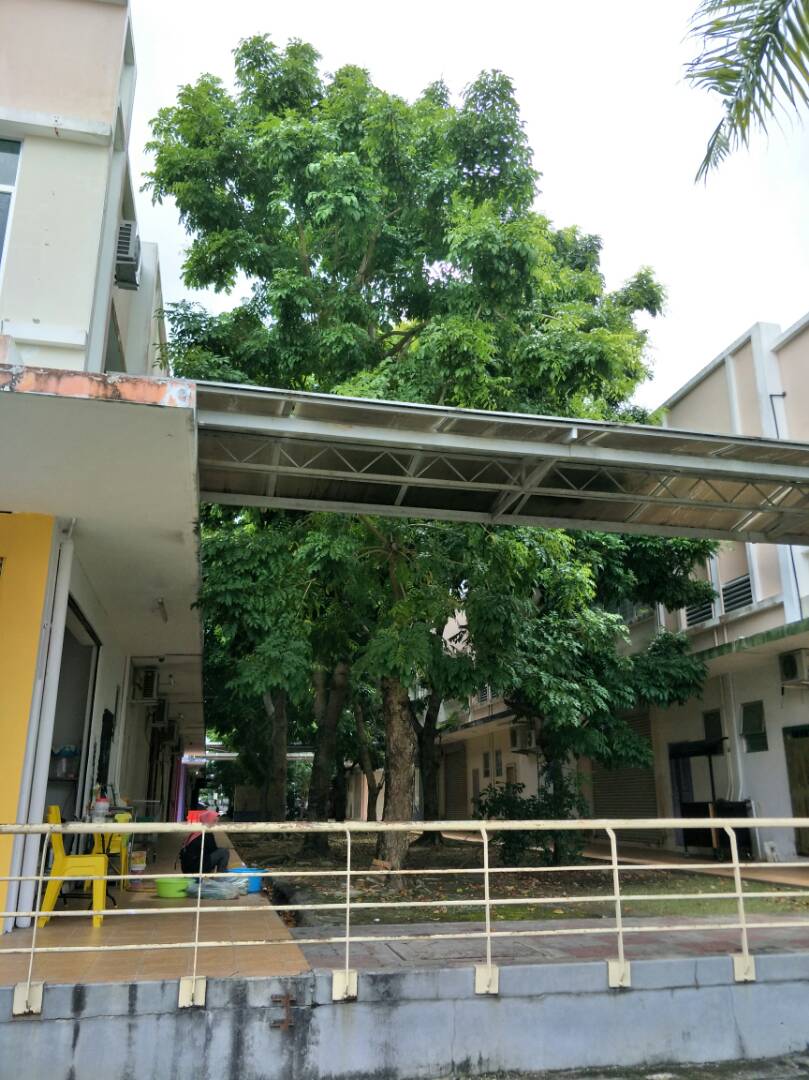 Location : Lot 41, behind Restoran 
                   Kedai Makan Taiwan
                  (Depan Restoran Ikan 
                   Bakar)2. 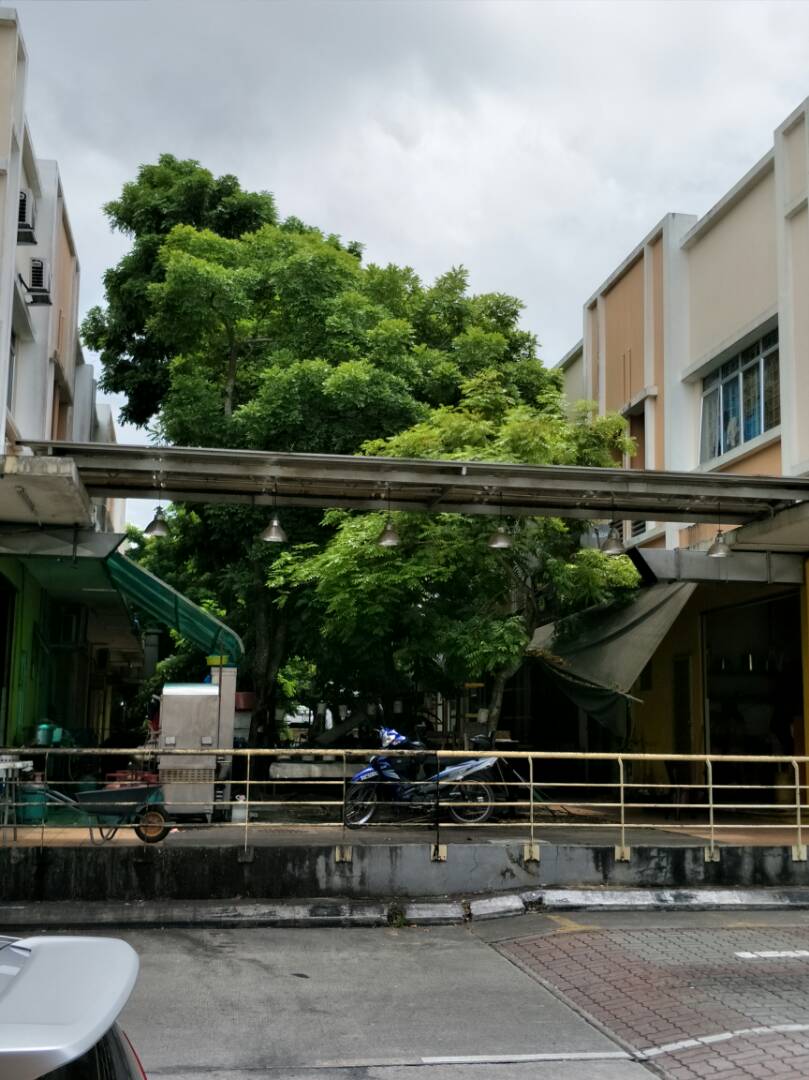 Location : Lot 5, behind Restoran  Resepi  Melayu PadangNo.Incident PhotoDamage Description3.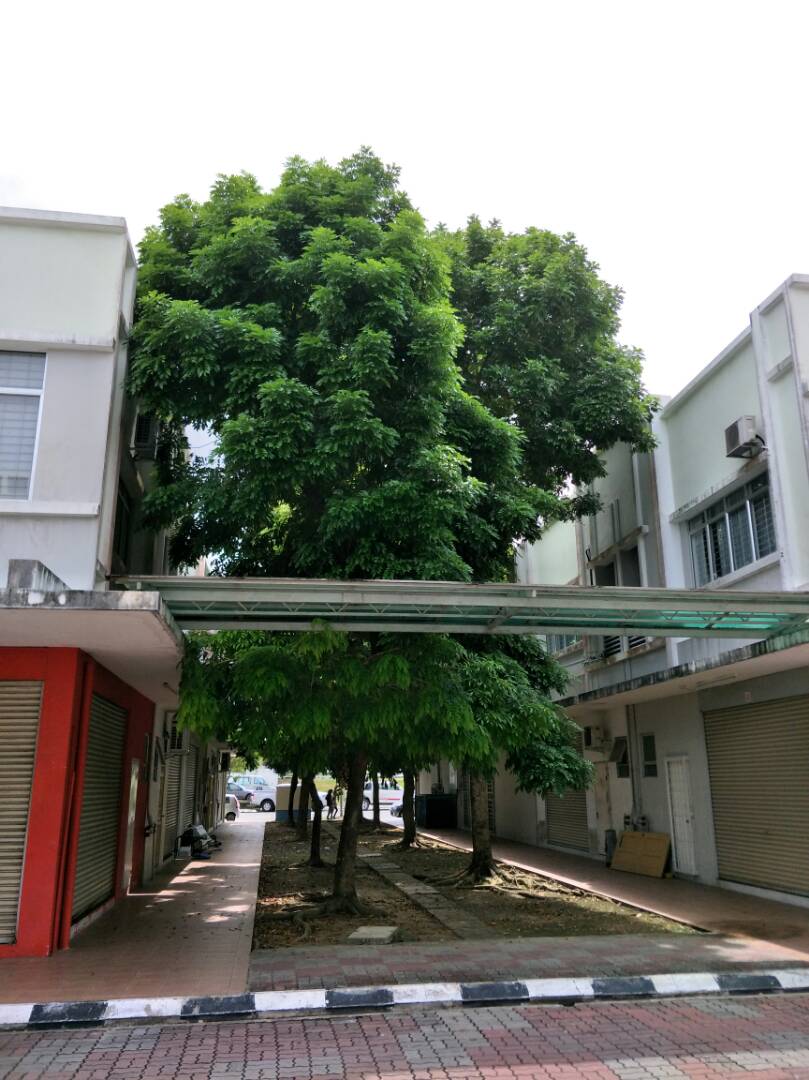 Location : Lot 15, Behind Travel Inter Phoenix (Sebaris CIMB Bank)4. 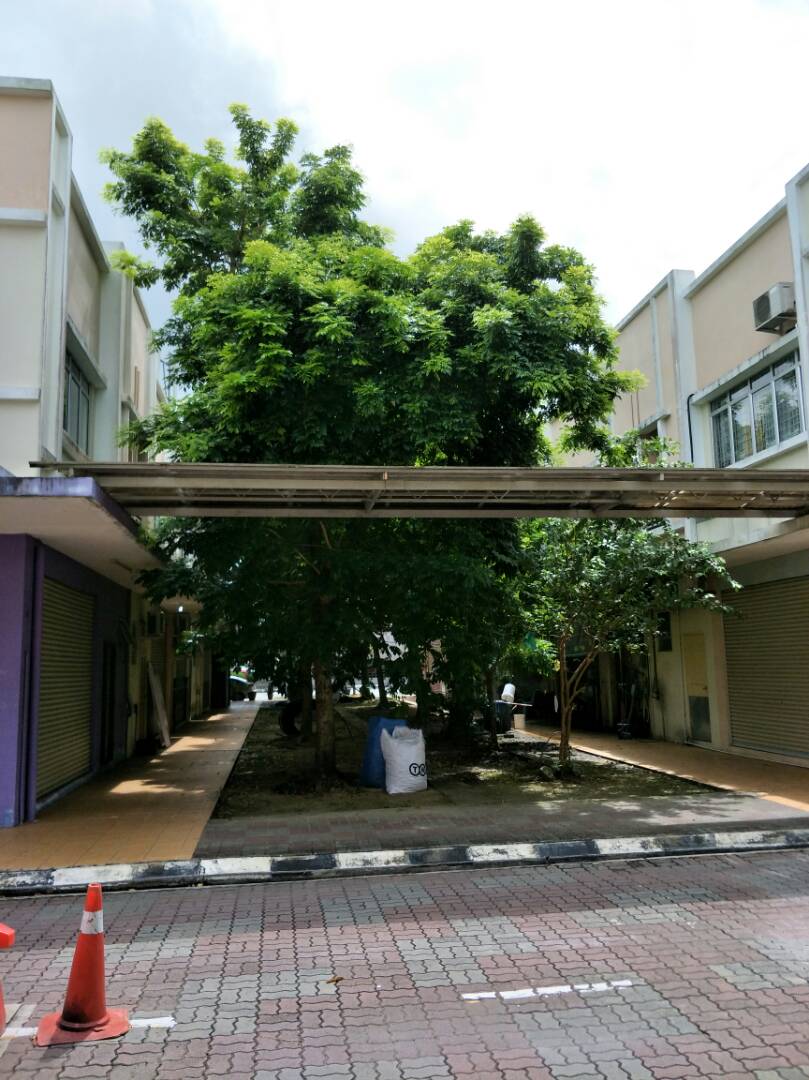 Location : Lot 35, behind KK Lim & CoNo.Incident PhotoDamage Description5.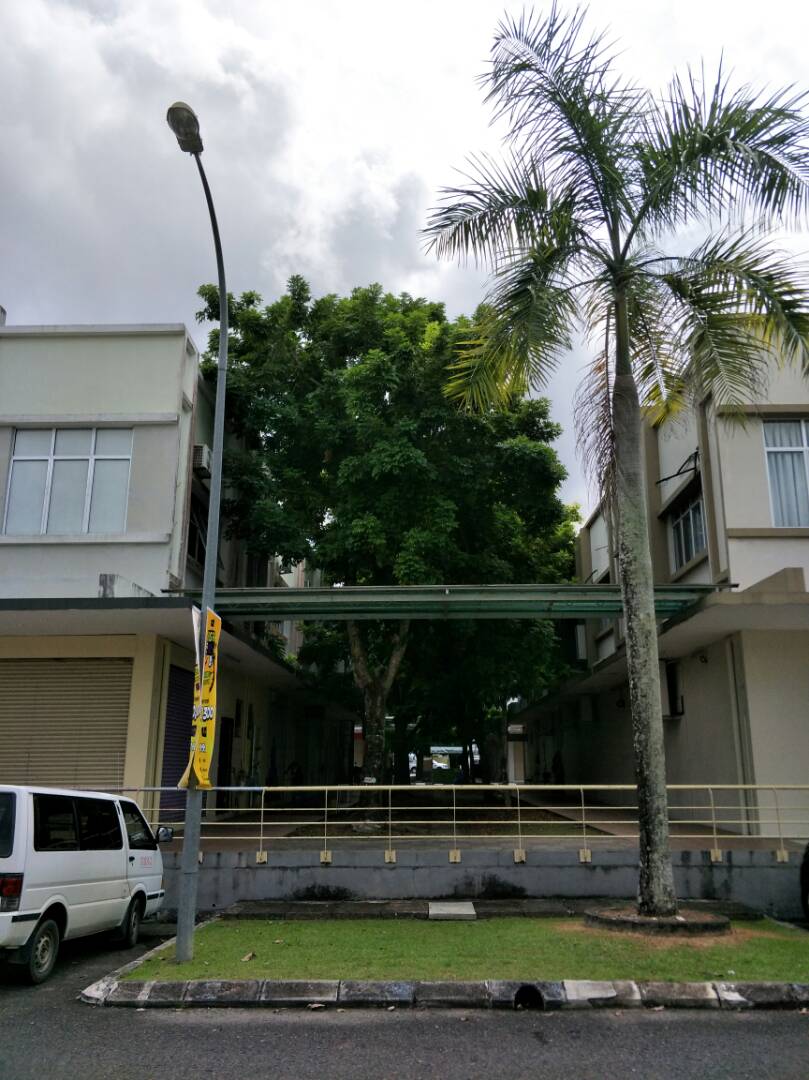 Location : Lot 16-20, Behind Utama Medical centre6. 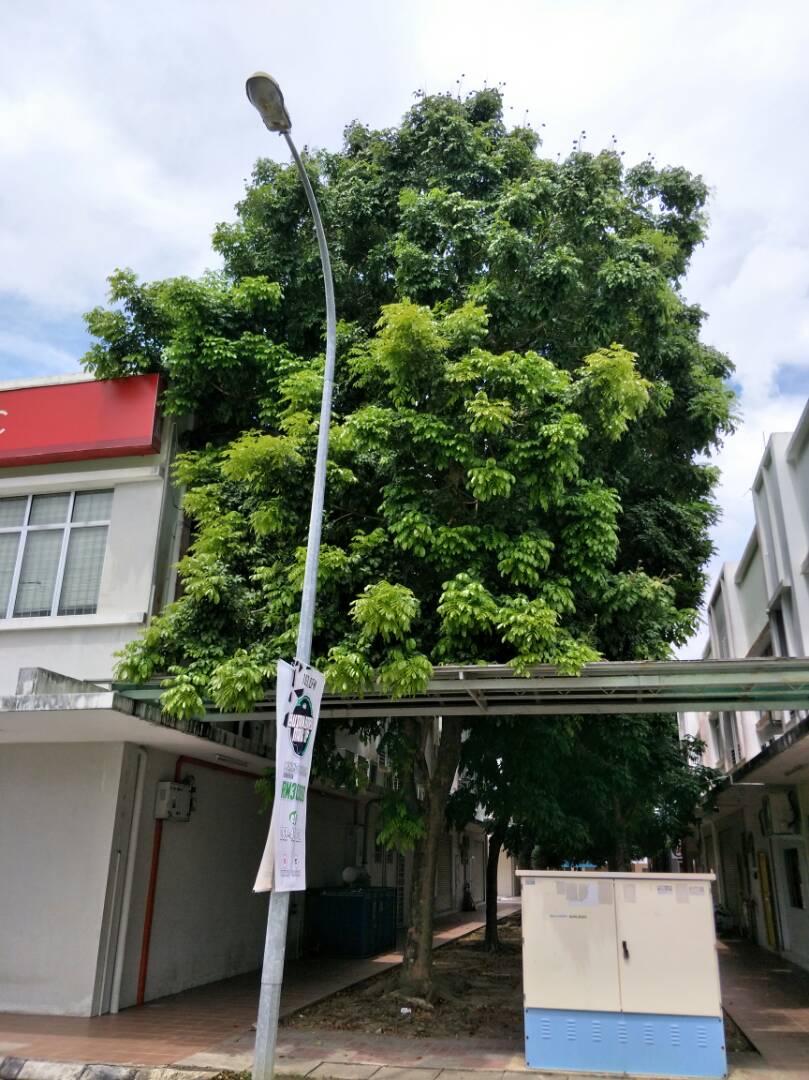 Location : Lot 100, Behind CIMB BankNo.Incident PhotoDamage Description7. 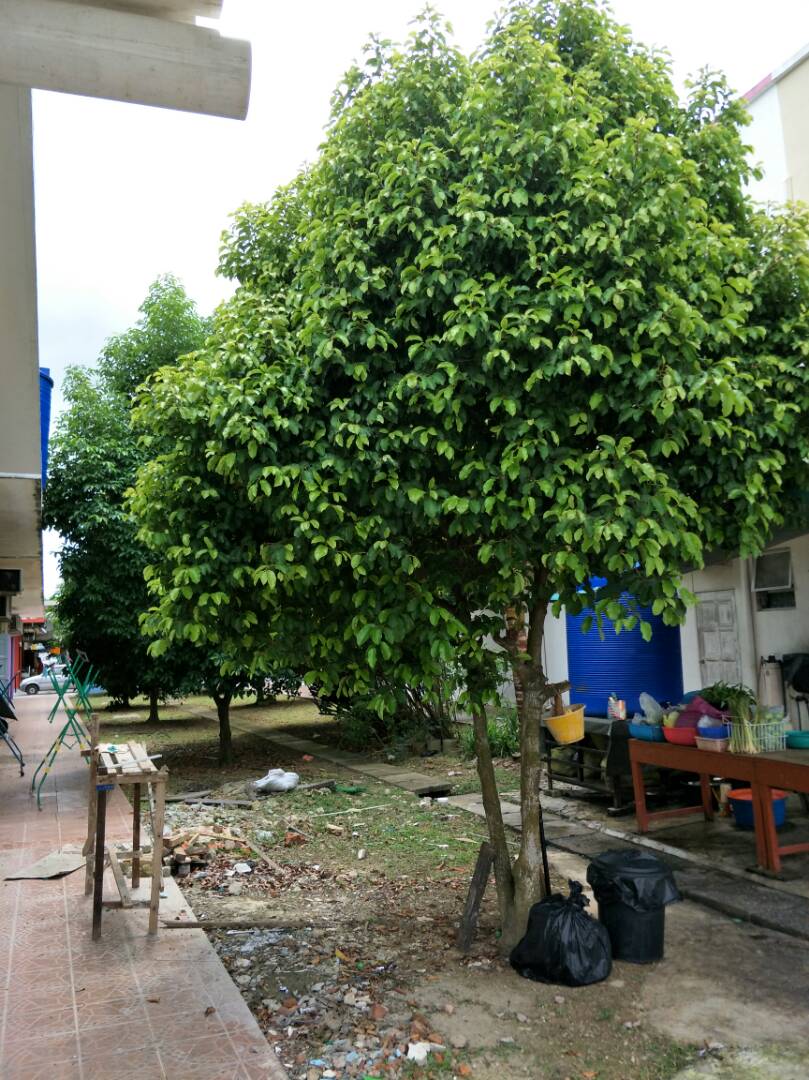 Location : Lot 60, Restoran Ikan Bakar Sederhana
                  8. 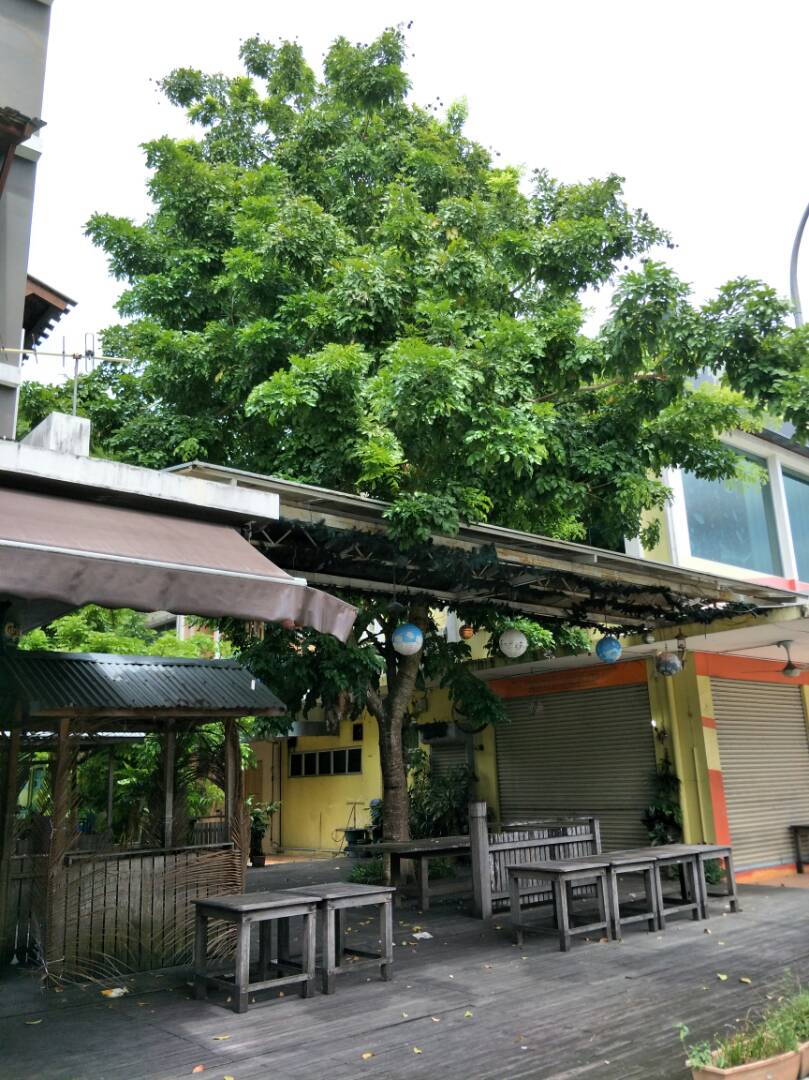 Location : Lot 10, Restoran Old City